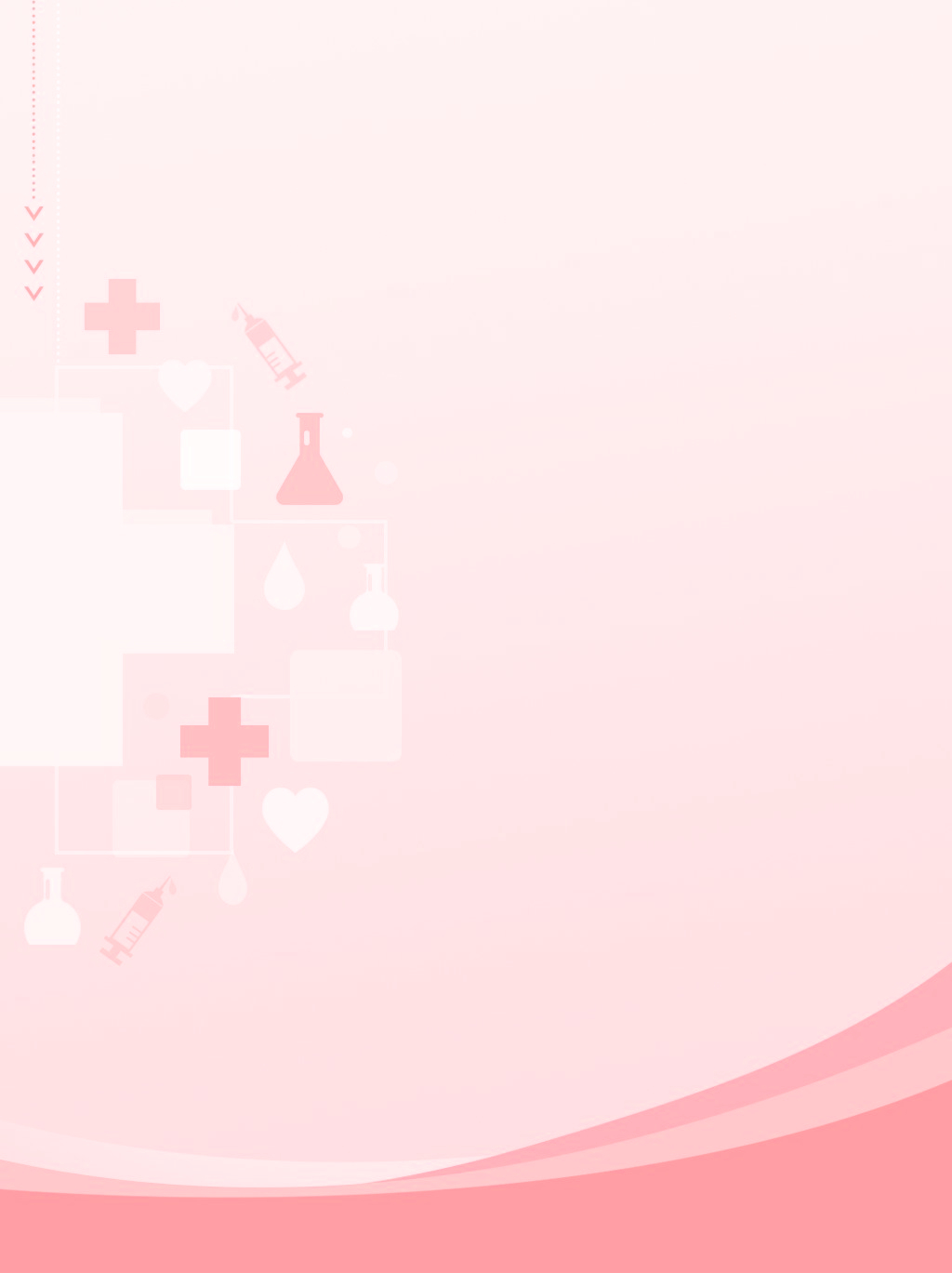 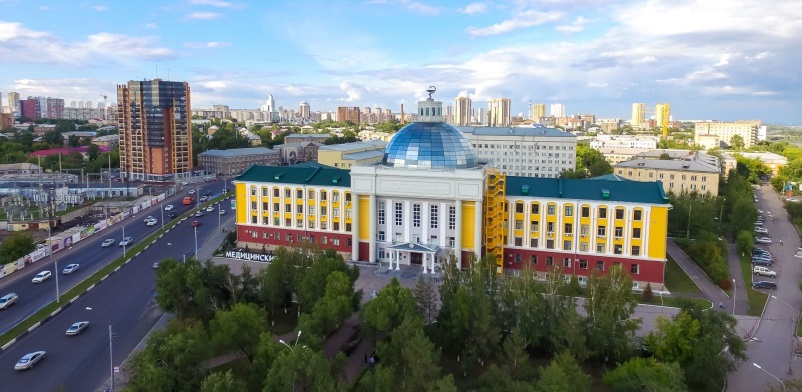 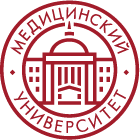            Programs in English language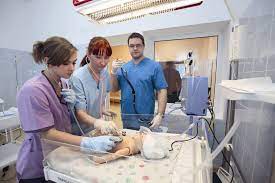 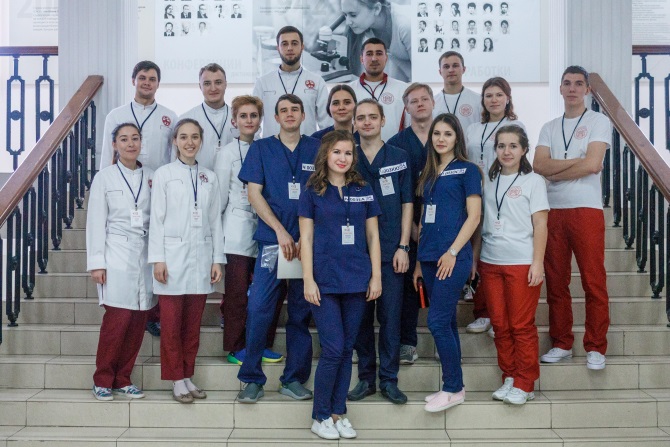 Admission schedule & deadlinesStep 1. Application13.06.2022-19.09.2022Student fills in the application and sends documents to the UniversityRegister at the webite https://abit.krasgmu.ru/Fill in all the forms in your accountFollow the instructions that you seeIn case you have any problems, please contact us international@krasgmu.ruStep 2. Entrance exams online20.09.2022-24.09.2022Student receives information about the entrance exams (link, day, time) by the e-mail. Entrance exams in Biology, and ChemistryStep 3. Enrollment25.09.2022-28.09.2022Lists of the students who succeeded at the entrance exams are posted on the website.Students check the lists and send their agreements to enrollment.Enrollment order is issued by the University and posted on the KrasSMU website. 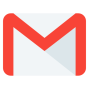 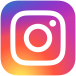 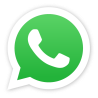 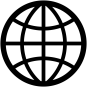 INTERNATIONAL@KRASGMU.RUKRASSMU_INTERNATIONAL+79235702585KRASGMU.RU